АДМИНИСТРАЦИЯ ЛЕНИНСКОГО СЕЛЬСКОГО ПОСЕЛЕНИЯ УСТЬ-ЛАБИНСКОГО РАЙОНАП О С Т А Н О В Л Е Н И Еот 11.03.2020 г.			  хутор Безлесный			№ 11Об утверждении Порядка проведения конкурсного отборапроектов инициативного бюджетированияв Ленинском сельском поселении Усть-Лабинского районаВ соответствии со статьями 74, 86 Бюджетного кодекса Российской Федерации, Федеральным законом от 6 октября 2003 года № 131-ФЗ «Об общих принципах организации местного самоуправления в Российской Федерации», с целью активизации участия жителей Ленинского сельского поселения Усть-Лабинского района в осуществлении местного самоуправления и решения вопросов местного значения посредством реализации на территории Ленинского сельского поселения Усть-Лабинского района проектов инициативного бюджетирования, руководствуясь уставом Ленинского сельского поселения Усть-Лабинского района, п о с т а н о в л я ю:1. Утвердить состав конкурсной комиссии по отбору проектов инициативного бюджетирования в Ленинском сельском поселении Усть-Лабинского района (приложение № 1).2. Утвердить Порядок проведения конкурсного отбора проектов инициативного бюджетирования в Ленинском сельском поселении Усть-Лабинского района (приложение № 2).3. Общему отделу администрации Ленинского сельского поселения Усть-Лабинского района обнародовать настоящее постановление и разместить на официальном сайте муниципального образования Ленинское сельское поселение Усть-Лабинского района в информационно-телекоммуникационной сети «Интернет».4. Контроль за выполнением настоящего постановления оставляю за собой.5. Постановление вступает в силу после его обнародования.Глава Ленинского сельского поселенияУсть-Лабинского района						В.П. АвджянПРИЛОЖЕНИЕ № 1УТВЕРЖДЕНпостановлением администрацииЛенинского сельского поселенияУсть-Лабинского районаот 11.03.2020г. № 11СОСТАВконкурсной комиссии по отбору проектов инициативногобюджетирования в муниципальном образованииЛенинское сельское поселение Усть-Лабинского районГлава Ленинского сельского поселенияУсть-Лабинского района							В.П. АвджянПРИЛОЖЕНИЕ № 2УТВЕРЖДЕНОпостановлением администрацииЛенинского сельского поселенияУсть-Лабинского районаот 11.03.2020г. №11ПОРЯДОКпроведения конкурсного отбора проектов инициативногобюджетирования в Ленинском сельском поселенииУсть-Лабинского района1.	Порядок проведения конкурсного отбора проектов инициативного бюджетирования в Ленинском сельском поселении Усть-Лабинского района (далее - порядок) устанавливает правила конкурсного отбора проектов инициативного бюджетирования в Ленинском сельском поселении Усть-Лабинского района (далее – проекты).2.	Целью конкурсного отбора (далее - конкурсный отбор) отбор лучших проектов для участие в конкурсном отборе Ленинского сельского поселения Усть-Лабинского района и получение средств софинанасирования из бюджета Краснодарского края.3.	Организатором конкурсного отбора являются администрация Ленинского сельского поселения Усть-Лабинского района (далее – организатор конкурсного отбора), которая осуществляет следующие функции:определяет дату проведения конкурсного отбора;готовит извещение о проведении конкурсного отбора и публикует соответствующее сообщение в информационно-телекоммуникационной сети «Интернет» на официальном сайте администрации Ленинского сельского поселения Усть-Лабинского района;обеспечивает прием, учет и хранение поступивших от инициативных групп (Инициатора) заявок на участие в конкурсном отборе (далее - заявка), а также документов и материалов к ним;-	осуществляет техническое обеспечение деятельности конкурсной комиссии поселения;-	доводит до сведения участников конкурсного отбора его результаты;-	осуществляет мониторинг реализуемых в рамках проекта мероприятий.4.	Для участия в конкурсном отборе отбора Инициатор (Инициативная группа) подает в администрацию Ленинского сельского поселения в срок, указанный в извещении, следующие документы:-заявку (приложение № 1 к настоящему порядку).К заявке прилагается:-	протокол собрания инициативной группы (населения) поселения и реестр подписей;-	коммерческие предложения от не менее трех поставщиков товара (материалов) с расчетом средней арифметической цены стоимости товара (материалов);опись представленных документов;фотоматериалы о текущем состоянии объекта.Инициатор дополнительно может представить следующие документы: схемы, эскизы, иные документы по реализации Проекта.Комплект документов представляется администрации Ленинского поселения в установленные извещением сроки на бумажном носителе и в электронном виде.Инициатор имеет право отозвать свою Заявку, сообщив об этом письменно Уполномоченному органу, не позднее двух рабочих дней до даты окончания приема Заявок, установленной извещением.5.	Протокол собрания инициативной группы должен содержать следующую информацию:-	дату и время проведения собрания;-	количество зарегистрированных и присутствовавших на собрании человек;-	наименование (Ф.И.О.) инициатора проведения собрания и секретаря собрания;-повестку дня с указанием следующих вопросов:1)	утверждение соответствующего проекта инициативного бюджетирования;2)	утверждение перечня и объемов товаров (материалов) и работ проекта;3)	принятие решения о размере доли софинансирования населения, юридических и физических лиц, индивидуальных предпринимателей или его отсутствии;4)	принятие решения о порядке и сроках сбора средств софинансирования проекта при его наличии;5)	утверждение состава инициативной группы и его представителя.6.	Заявки и документы, представленные после окончания даты их приема, указанной в извещении не принимаются и возвращаются Инициатору.Основаниями для отказа в конкурсном отборе заявок и документов является их несоответствие требованиям настоящего порядка и положения по применению инициативного бюджетирования в Ленинском сельском поселении Усть-Лабинского района, утвержденного постановлением администрации Ленинского сельского поселения Усть-Лабинский район от 24 мая 2019 года № 47 «Об утверждении Положения по применению инициативного бюджетирования на территории Ленинского сельского поселения Усть-Лабинского района», а также в случае, указания в Заявке следующих объектов:- находящихся в федеральной собственности, в собственности субъекта Российской Федерации, в частной собственности;- находящихся за пределами соответствующего решения;- служащих интересам отдельных групп и создают риск религиозных, культурных, межэтнических, межрасовых и межнациональных конфликтов;-могущих привести к негативным изменениям окружающей среды или угрозе экологической безопасности.7.	В случае соответствия документов требованиям настоящего порядка и положения по применению инициативного бюджетирования в Ленинском сельском поселении Усть-Лабинского района, утвержденного постановление администрации Ленинского сельского поселения Усть-Лабинского района от 24 мая 2019 года № 47 «Об утверждении Положения по применению инициативного бюджетирования на территории Ленинского сельского поселения Усть-Лабинского района» Конкурсная комиссия администрации Ленинского сельского поселения Усть-Лабинского района производит расчет их балансовой оценки в соответствии с приложением  к настоящему Порядку.Единственный участник Конкурсного отбора, Заявка соответствует требованиям, признается победителем Конкурсного отбора без расчета рейтинга.8.	На основе проведенной оценки формируется общий список Проектов, в котором они отсортированы в порядке убывания количества суммарно набранных баллов по всем критериям. В случае если два и более Проекта набрали равное количество суммарных баллов, выше в списке находится Проект, по которому Заявка была получена раньше (учитывается дата, часы и минуты).9.	Победителями конкурсного отбора может быть не более 2 проектов.10.	После проведения конкурсного отбора администрация Ленинского сельского поселения предоставляет в администрацию муниципального образования Усть-Лабинский район общий список Проектов с наибольшим числом суммарно набранных баллов с приложением протокола заседания Комиссии уполномоченного органа по итогам первого этапа конкурсного отбора и пакета документов, представленного Инициатором.Администрация поселения в течение 3 дней после принятия решения конкурсной комиссией доводит до представителей инициативных групп его результаты.Заявки, документы и материалы, прошедшие конкурсный отбор, участникам конкурсного отбора не возвращаются.Начальник общего отдела администрации Ленинского сельскогопоселения Усть-Лабинского района					Д.С. ПулекаПриложение к порядку проведенияконкурсного отбораКРИТЕРИИ ОЦЕНКИпредоставленных документовНачальник общего отдела администрации Ленинского сельскогопоселения Усть-Лабинского района					Д.С. ПулекаАвджянВалентина Павловнаглава Ленинского сельского поселения Усть-Лабинского района, председатель комиссии;ЧеботареваКристина Александровнаначальник финансового отдела администрации Ленинского сельского поселения Усть-Лабинского района, заместитель председателя комиссии;ПулекаДмитрий Сергеевичначальник общего отдела администрации Ленинского сельского поселения Усть-Лабинского района, секретарь комиссии.Члены комиссии:ГончероваАнна Александровнаспециалист II категории общего отдела администрации Ленинского сельского поселения Усть-Лабинского района; СимонянВалерия Владимировнаспециалист II категории финансового отдела администрации Ленинского сельского поселения Усть-Лабинского района;ХодыкинаЕлена Ивановнадепутат Совета Ленинского сельского поселения Усть-Лабинского района (по согласованию);ПлишковМаксим Юрьевичисполняющий обязанности директора муниципального казенного учреждения "Культурно-досуговый центр "Надежда" Ленинского сельского поселения Усть-Лабинского районаКритерииМакс. балл1. Социальная эффективность от реализации программы:Низкая– 5 баллов; Средняя – 10 баллов; Высокая - 15 баллов.152. Положительное восприятие населением социальной, культурной и досуговой значимости проекта.Оценивается суммарно:создание новой рекреационной зоны либо особо охраняемой природной территории местного значения - 5 баллов;способствует формированию точки социального притяжения - 5 баллов;способствует сохранению или развитию культурного наследия - 5 баллов;способствует здоровому образу жизни - 5 баллов;203. Актуальность (острота) проблемы:средняя - проблема достаточно широко осознается целевой группой населения, ее решение может привести к улучшению качества жизни - 5 балл;высокая - отсутствие решения будет негативно сказываться на качестве жизни населения - 10 балла;очень высокая - решение проблемы необходимо для поддержания и сохранения условий жизнеобеспечения населения - 15 баллов154. Количество прямых благополучателей от реализации программы:до 100 человек - 1 балл;от 100 до 200 человек - 2 балла;от 200 до 500 человек - 3 балла;от 500 до 1000 человек - 4 балла;более 1000 человек - 5 баллов55. Наличие мероприятий по уменьшению негативного воздействия на состояние окружающей среды и здоровья населения:не предусматривается - 0;наличие природоохранных мероприятий в составе проектов, напрямую не связанных с воздействием на окружающую среду (например, посадка древесно-кустарниковой растительности вдоль строящихся дорог), - 5 баллов;наличие мероприятий, связанных с обустройством территории населенного пункта (озеленение, расчистка и обустройство водных объектов, ликвидация свалок и т.п.), - 10 баллов;наличие проектов, связанных с уменьшением негативного воздействия на состояние окружающей среды (обустройство парковых зон, создание особо охраняемых природных территорий местного значения, строительство и реконструкция очистных сооружений, газоочистного и пылеулавливающего оборудования и пр.), - 15 баллов153. Степень эффективности и инновационности предлагаемых технических решений: Низкая– 5 баллов; Средняя – 10 баллов; Высокая - 15 баллов.153.1. Использование новых технологий в проекте, если есть - 5 баллов, нет - 054. Степень участия населения и организаций, осуществляющих деятельность на территории Ленинского сельского поселения Усть-Лабинского района, в определении проблемы, на решение которой направлен проект, и ее реализацииНизкая– 1 баллов; Средняя – 5 баллов; Высокая - 10 баллов.10Всего: максимальное количество баллов100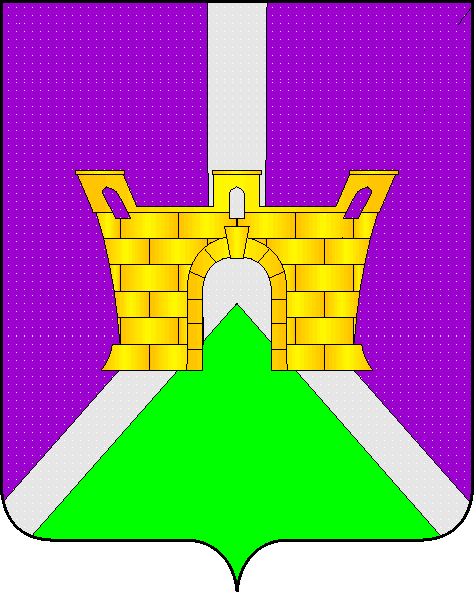 